T-VER-S-METH-15-01ระเบียบวิธีการลดก๊าซเรือนกระจกภาคสมัครใจสำหรับการตรวจจับการรั่วไหลของก๊าซมีเทนและการซ่อมแซมอุปกรณ์ในการผลิตและขนส่งปิโตรเลียม(Methane Leak Detection and Repair in Petroleum Processingand Distribution Systems)ฉบับที่ 01Scope: 04 - Manufacturing industriesมีผลบังคับใช้ตั้งแต่วันที่ 1 มีนาคม 2566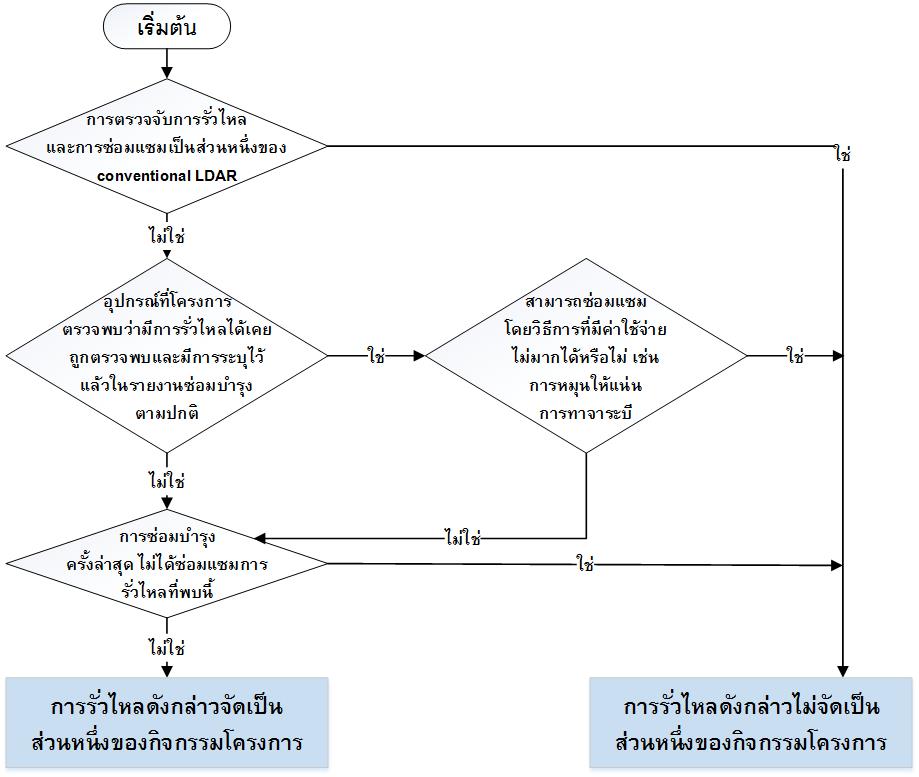 แผนผังแสดงลักษณะกิจกรรมโครงการที่เข้าข่ายระเบียบวิธีการฯ นี้ลักษณะและขอบเขตโครงการ (Scope of Project)เป็นโครงการที่มีกิจกรรมการตรวจจับการรั่วไหลของก๊าซมีเทนจากอุปกรณ์ในการผลิตและขนส่งปิโตรเลียม และการซ่อมแซมเพิ่มเติมจากแผนการซ่อมบำรุงตามปกติเพื่อลดการปล่อยก๊าซมีเทนออกสู่บรรยากาศ ขอบเขตของโครงการเป็นพื้นที่ที่มีการติดตั้งอุปกรณ์ต่าง ๆ ที่เกี่ยวข้องกับการผลิตและขนส่งปิโตรเลียม ประกอบด้วย วาล์ว หน้าแปลนหรือข้อต่อ อุปกรณ์ป้องกันการรั่วของเครื่องสูบ (pump seal) เครื่องอัดไอ (compressor seal) วาล์วระบายความดัน (pressure relief valve) ท่อส่งปลายเปิดและจุดเก็บตัวอย่าง อุปกรณ์อื่น ๆ ที่เกี่ยวข้อง เช่น ไดอะแฟรม จะถูกนำมาพิจารณาทั้งหมดข้อมูลกรณีฐาน (Baseline Scenario)กรณีฐานคิดเฉพาะก๊าซมีเทนซึ่งเดิมเคยรั่วไหลจากการผลิตและขนส่งปิโตรเลียมที่โครงการสามารถตรวจจับและซ่อมแซมได้เพิ่มเติมจากแผนการซ่อมบำรุงตามปกติกิจกรรมการปล่อยก๊าซเรือนกระจกที่นำมาใช้ในการคำนวณการคำนวณการปล่อยก๊าซเรือนกระจกจากกรณีฐาน (Baseline Emission)การคำนวณการปล่อยก๊าซเรือนกระจกจากการดำเนินโครงการ (Project Emission)การคำนวณการปล่อยก๊าซเรือนกระจกนอกขอบเขตโครงการ (Leakage Emission)การคำนวณการลดการปล่อยก๊าซเรือนกระจก (Emission Reduction)8.  	การติดตามผลการดำเนินโครงการ (Monitoring Plan)ข้อมูลและพารามิเตอร์ที่ต้องมีการติดตามผลรวมถึงวิธีการตรวจวัดและการประเมิน ตามข้อกำหนดของ อบก.8.1 พารามิเตอร์ที่ไม่ต้องติดตามผล8.2 พารามิเตอร์ที่ต้องติดตามผลเอกสารอ้างอิงCDM MethodologyAM0023 : Leak detection and repair in gas production, processing, transmission, storage and distribution systems and in refinery facilities.API Compendium of Greenhouse Gas Emission Methodologies for the Oil and Natural Gas Industry2000 IPCC Good Practice Guidance2006 IPCC Guidelines for National Greenhouse Gas Inventoriesชื่อระเบียบวิธีฯ (Methodology)การตรวจจับการรั่วไหลของก๊าซมีเทนและการซ่อมแซมอุปกรณ์ในการผลิตและขนส่งปิโตรเลียม(Methane Leak Detection and Repair in Petroleum Processing and Distribution Systems)ประเภทโครงการ (Project Type)ประเภทอื่น ๆสาขาและขอบข่าย
(Scope)04 – Manufacturing industriesลักษณะโครงการ(Project Outline)เป็นโครงการที่มีวัตถุประสงค์ในการลดการรั่วไหลของก๊าซมีเทนจากการผลิตและขนส่งปิโตรเลียมลักษณะของกิจกรรมโครงการที่เข้าข่าย(Applicability)เป็นโครงการที่มีกิจกรรมการตรวจจับการรั่วไหลของก๊าซมีเทนจากการผลิตและขนส่งปิโตรเลียม โดยการซ่อมแซมต้องเป็นการดำเนินงานเพิ่มเติมจากแผนการตรวจสอบ (Inspection) และแผนการซ่อมบำรุง (Maintenance) ตามปกติเงื่อนไขของกิจกรรมโครงการ(Project Conditions)การรั่วไหลต้องเกิดขึ้นภายในขอบเขตโครงการตามที่กำหนดไว้ในเอกสารข้อเสนอโครงการการรั่วไหลที่โครงการตรวจจับได้และทำการซ่อมแซมต้องเป็นกิจกรรมที่เพิ่มเติมจากแผนการซ่อมบำรุงตามปกติ โดยต้องเป็นวิธีการที่ก้าวหน้า (Advanced LDAR) กว่าวิธีการที่ดำเนินการอยู่ การรั่วไหลที่โครงการตรวจจับได้ต้องไม่ใช่การรั่วไหลที่แผนการซ่อมบำรุงตามปกติตรวจไม่พบเนื่องจากความผิดพลาดต่าง ๆ เช่น การไม่ได้ดำเนินการตามแผนงาน ความผิดพลาดของเครื่องมือหรือผู้ปฏิบัติงานกรณีที่จุดที่เกิดการรั่วไหลเป็นแหล่งกำเนิดที่ระบุไว้แล้วในรายงานซ่อมบำรุง วิธีการซ่อมแซมจะต้องมีค่าใช้จ่ายสูงกว่าวิธีการที่ดำเนินงานตามปกติ (วิธีการที่ดำเนินงานตามปกติ เช่น การหมุนให้แน่น การทาจาระบี การเปลี่ยนอุปกรณ์ใหม่ซึ่งมีคุณสมบัติเท่ากับตัวเดิมที่ชำรุด)วันเริ่มดำเนินโครงการ
(Project Starting Date)วันที่โครงการมีการติดตั้งเครื่องจักรและอุปกรณ์ในระบบแล้วเสร็จและผ่านการทดสอบระบบเต็มรูปแบบเพื่อส่งมอบให้เจ้าของโครงการ และบันทึกข้อมูลกิจกรรมลดก๊าซเรือนกระจกหมายเหตุรายละเอียดระเบียบวิธีการลดก๊าซเรือนกระจกภาคสมัครใจสำหรับการตรวจจับการรั่วไหลของก๊าซมีเทนและการซ่อมแซมอุปกรณ์ในการผลิตและขนส่งปิโตรเลียม (Methane Leak Detection and Repair in Petroleum Processing and Distribution Systems)การปล่อยก๊าซเรือนกระจกแหล่งกำเนิดก๊าซเรือนกระจกชนิดของ
ก๊าซเรือนกระจกรายละเอียดของกิจกรรมที่มีการปล่อยก๊าซเรือนกระจกกรณีฐานการผลิตและขนส่งปิโตรเลียม CH4การรั่วไหลของก๊าซมีเทนจากการผลิตและขนส่งปิโตรเลียม การดำเนินโครงการการผลิตและขนส่งปิโตรเลียม CH4การรั่วไหลของก๊าซมีเทนจากการผลิตและขนส่งปิโตรเลียม เนื่องจากการซ่อมแซมชำรุดหรือตรวจพบรอยรั่วใหม่เพิ่มเติมจากการสำรวจครั้งแรกนอกขอบเขตโครงการไม่เกี่ยวข้อง--การปล่อยก๊าซเรือนกระจกจากกรณีฐานนั้นจะคิดเฉพาะก๊าซมีเทนซึ่งเดิมเคยรั่วไหลจากการผลิตและขนส่งปิโตรเลียม ที่โครงการสามารถตรวจจับและซ่อมแซมได้เพิ่มเติมจากแผนการซ่อมบำรุงตามปกติ การปล่อยก๊าซเรือนกระจกจากกรณีฐาน สามารถคำนวณจากค่าการปล่อยก๊าซมีเทนของแต่ละอุปกรณ์ หรือคำนวณจากอัตราการรั่วไหลของก๊าซมีเทนโดยมีรายละเอียด ดังนี้ทางเลือกที่ 1  คำนวณจากค่าการปล่อยก๊าซมีเทนของแต่ละอุปกรณ์โดยอ้างอิงค่าของ American Petroleum
                        Institue (API)โดยที่ทางเลือกที่ 2  คำนวณจากอัตราการรั่วไหลของก๊าซมีเทนโดยที่การปล่อยก๊าซเรือนกระจกจากการดำเนินโครงการนั้น จะคิดเฉพาะการปล่อยก๊าซมีเทนจากการรั่วไหลที่ยังเกิดขึ้นเนื่องจากเกิดความเสียหายหลังการซ่อมแซมจนกว่าจะมีการซ่อมแซมใหม่ หรือการรั่วไหลใหม่ที่ไม่พบในการสำรวจการปล่อยก๊าซเรือนกระจกจากการดำเนินโครงการ สามารถคำนวณจากค่าการปล่อยก๊าซมีเทนของแต่ละอุปกรณ์ หรือคำนวณจากอัตราการรั่วไหลของก๊าซมีเทน โดยมีรายละเอียด ดังนี้ทางเลือกที่ 1  คำนวณจากค่าการปล่อยก๊าซมีเทนของแต่ละอุปกรณ์โดยอ้างอิงค่าของ American Petroleum
                        Institue (API)โดยที่ทางเลือกที่ 2  คำนวณจากอัตราการรั่วไหลของก๊าซมีเทนโดยที่- ไม่มีการดำเนินงานที่เกี่ยวข้องการลดการปล่อยก๊าซเรือนกระจกจากการดำเนินโครงการ สามารถคำนวณได้ ดังนี้ERy    =    BEy - PEy - LEyโดยที่พารามิเตอร์EFiหน่วยkg gas/hourความหมายค่าการปล่อยก๊าซเรือนกระจกจากการรั่วไหลของก๊าซมีเทนจากอุปกรณ์ประเภท iแหล่งข้อมูลตารางที่ 6-17, 18, 19, 21 API Compendium 2009พารามิเตอร์GWPCH4หน่วยtCO2e/tCH4ความหมายศักยภาพในการทำให้เกิดภาวะโลกร้อนของก๊าซมีเทน (Default 25)แหล่งข้อมูลตารางที่ 2.14 IPCC Fourth Assessment Report: Climate Change 2007พารามิเตอร์DCH4หน่วยtCH4/m3CH4ความหมายค่าความหนาแน่นของก๊าซมีเทน (ต้องเลือกใช้ค่าภายใต้สภาวะ (อุณหภูมิและความดัน) เดียวกันกับที่ทำการตรวจวัดอัตรารั่วไหลของก๊าซมีเทนแหล่งข้อมูล-พารามิเตอร์GWPCH4หน่วยtCO2e/tCH4ความหมายศักยภาพในการทำให้เกิดภาวะโลกร้อนของก๊าซมีเทนแหล่งข้อมูลใช้ข้อมูลจากรายงานประเมินสถานการณ์ด้านการเปลี่ยนแปลงสภาพภูมิอากาศที่จัดทำโดยคณะกรรมการระหว่างรัฐบาลว่าด้วยการเปลี่ยนแปลงสภาพภูมิอากาศ (Intergovernmental Panel on Climate Change หรือ IPCC ที่ประกาศโดย อบก.วิธีการติดตามผลสำหรับการจัดทำเอกสารข้อเสนอโครงการใช้ค่า GWPCH4 ล่าสุดตามที่ อบก. ประกาศสำหรับการติดตามผลการลดการปล่อยก๊าซเรือนกระจกใช้ค่า GWPCH4 ตามที่ อบก. ประกาศ สำหรับประเมินปริมาณก๊าซเรือนกระจกตามช่วงระยะเวลาคิดเครดิต (Crediting Period) ที่ขอรับรองปริมาณก๊าซเรือนกระจกพารามิเตอร์Hi,r,yหน่วยhour/yearความหมายจำนวนชั่วโมงที่เกิดการรั่วไหลของก๊าซมีเทนจากอุปกรณ์ที่ r ของประเภท i ที่โครงการได้ดำเนินการซ่อมแซม ในปี y แหล่งข้อมูลบันทึก รายงาน หรือหลักฐานที่แสดงจำนวนชั่วโมงที่มีการดำเนินการ นับจากเวลาที่มีการซ่อมแซมและไม่เกิดการรั่วไหล โดยไม่นับรวมช่วงเวลาที่หยุดระบบ (shut-down)วิธีการติดตามผลบันทึกจำนวนชั่วโมงที่มีการดำเนินการ โดยรายงานข้อมูลที่มีความละเอียดเป็นรายเดือนพารามิเตอร์wCH4,yหน่วยkgCH4/kg gasความหมายสัดส่วนโดยน้ำหนักเฉลี่ยของมีเทนในก๊าซ ในปี y แหล่งข้อมูลรายงานการตรวจวัดวิธีการติดตามผลตรวจวัดอย่างน้อยปีละ 1 ครั้งพารามิเตอร์FCH4,jหน่วยm3CH4/hourความหมายอัตราการรั่วไหลของก๊าซมีเทน ณ จุด j แหล่งข้อมูลรายงานการตรวจวัดวิธีการติดตามผลตรวจวัดอย่างน้อยปีละ 1 ครั้งพารามิเตอร์URjหน่วย-ความหมายค่าความไม่แน่นอนของวิธีการตรวจวัดอัตราการรั่วไหลของก๊าซมีเทน ณ จุด jแหล่งข้อมูลค่าของผู้ผลิตอุปกรณ์ตรวจวัดวิธีการติดตามผลประเมินตามหลักการของ 2006 IPCC Guidelines for National Greenhouse Gas Inventory และแนวทางของ 2000 IPCC Good Practice Guidance (บทที่ 6)พารามิเตอร์Hj,yหน่วยhour/yearความหมายจำนวนชั่วโมงที่เกิดการรั่วไหลของก๊าซมีเทนจาก ณ จุด j ที่โครงการได้ดำเนินการซ่อมแซมในปี yแหล่งข้อมูลบันทึก รายงาน หรือหลักฐานที่แสดงจำนวนชั่วโมงที่มีการดำเนินการ นับจากเวลาที่มีการซ่อมแซมและไม่เกิดการรั่วไหล โดยไม่นับรวมช่วงเวลาที่หยุดระบบ (shut-down)วิธีการติดตามผลบันทึกจำนวนชั่วโมงที่มีการดำเนินการ โดยรายงานข้อมูลที่มีความละเอียดเป็นรายเดือนพารามิเตอร์Hi,x,yหน่วยhour/yearความหมายจำนวนชั่วโมงที่เกิดการรั่วไหลของก๊าซมีเทนจากอุปกรณ์ที่ x ของประเภท i ในปี yแหล่งข้อมูลบันทึก รายงาน หรือหลักฐานที่แสดงจำนวนชั่วโมงที่เกิดการรั่วไหล ไม่นับรวมช่วงเวลาที่หยุดระบบ (shut-down) วิธีการติดตามผลบันทึกจำนวนชั่วโมงที่มีการดำเนินการ โดยรายงานข้อมูลที่มีความละเอียดเป็นรายเดือนพารามิเตอร์FCH4,zหน่วยm3CH4/hourความหมายอัตราการรั่วไหลของก๊าซมีเทน ณ จุด z แหล่งข้อมูลรายงานการตรวจวัดวิธีการติดตามผลตรวจวัดอย่างน้อยปีละ 1 ครั้งพารามิเตอร์URzหน่วย-ความหมายค่าความไม่แน่นอนของวิธีการตรวจวัดอัตราการรั่วไหลของก๊าซมีเทน ณ จุด zแหล่งข้อมูลค่าของผู้ผลิตอุปกรณ์ตรวจวัดวิธีการติดตามผลประเมินตามหลักการของ 2006 IPCC Guidelines for National Greenhouse Gas Inventory และแนวทางของ 2000 IPCC Good Practice Guidance (บทที่ 6)พารามิเตอร์Hz,yหน่วยhour/yearความหมายจำนวนชั่วโมงที่เกิดการรั่วไหลของก๊าซมีเทนจาก ณ จุด z ในปี yแหล่งข้อมูลบันทึก รายงาน หรือหลักฐานที่แสดงจำนวนชั่วโมงที่เกิดการรั่วไหล ไม่นับรวมช่วงเวลาที่หยุดระบบ (shut-down) วิธีการติดตามผลบันทึกจำนวนชั่วโมงที่มีการดำเนินการ โดยรายงานข้อมูลที่มีความละเอียดเป็นรายเดือนบันทึกการแก้ไข T-VER-S-METH-15-01ฉบับที่แก้ไขครั้งที่วันที่บังคับใช้รายการแก้ไข01-1 มีนาคม 2566เปลี่ยนแปลงจากรหัสเอกสารเดิม T-VER-METH-OTH-02 Version 02แก้ไขประเภทโครงการเพิ่มคำอธิบายวันเริ่มดำเนินโครงการ0214 ธันวาคม 2564ระบุสาขาและขอบข่ายการตรวจสอบความใช้ได้และทวนสอบก๊าซเรือนกระจกระดับโครงการของระเบียบวิธีการเปลี่ยนพารามิเตอร์ GWPCH4 ให้เป็นพารามิเตอร์ที่ต้องติดตามผล01-28 กันยายน 2559